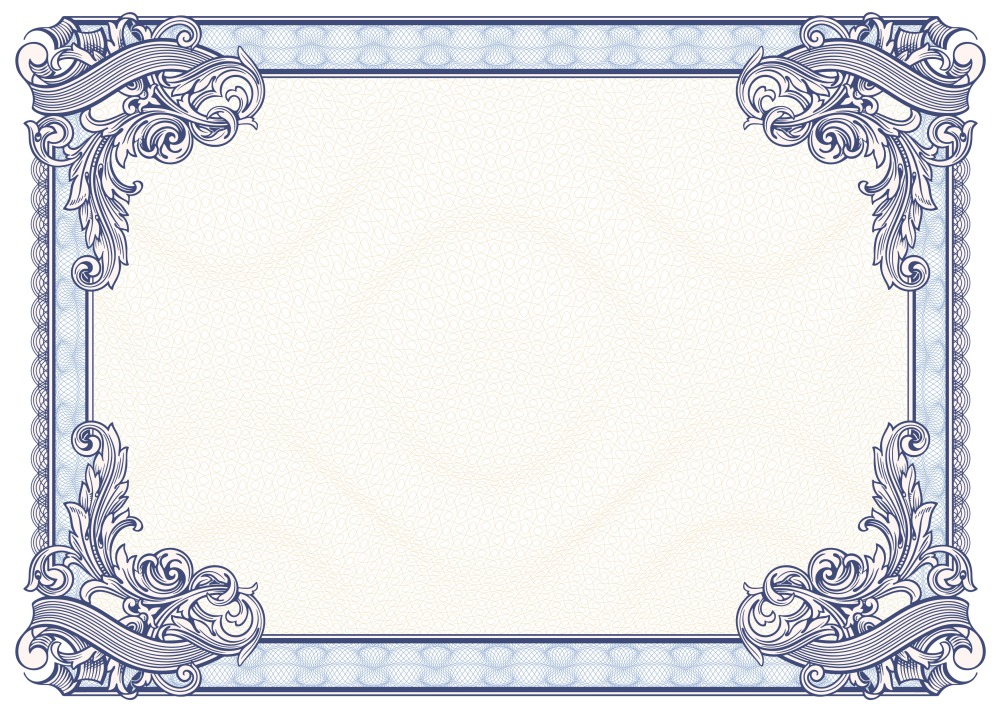 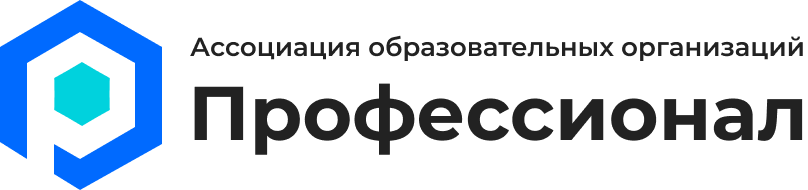 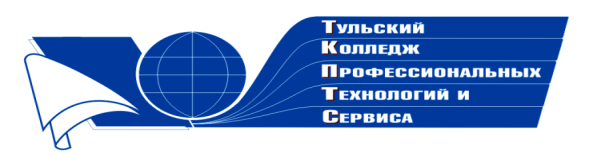 Государственное профессиональноеобразовательное учреждение  Тульской области «Тульский колледж профессиональных технологий и сервиса»СертификатНастоящим подтверждается, что Погорелова Ксения Романовнапринимала участие   в общероссийском заочном конкурсе «Законы экологии и будущее планеты»  с работой «Лёд и пламя»в номинации «Рисунки»Научный руководитель: Кобзева Ирина Алексеевна     Директор ГПОУ ТО       «ТКПТС»                                     С.С. Курдюмов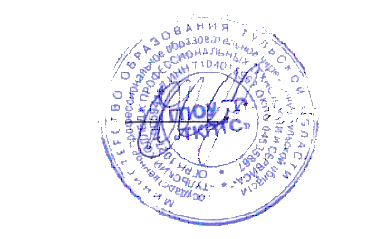 2020 год